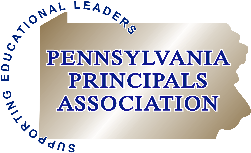 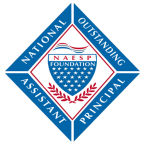 NOMINATION FORM FOR PENNSYLVANIA’S 2020-21NATIONAL OUTSTANDING ASSISTANT PRINCIPAL PROGRAMTO SUBMIT THIS FORM, NOMINEE MUST:HAVE A CURRENT MEMBERSHIP (ELEMENTARY DIVISION) IN PA PRINCIPALS ASSOCIATION & NAESPHAVE COMPLETED AT LEAST TWO (2) CONSECUTIVE YEARS AS AN ACTIVE ASSISTANT PRINCIPAL (PreK – 8)I wish to nominate:  _____________________________________________________________for PA’s National Outstanding Assistant Principal Program.Nominee’s :   ______________________________________________________Nominee’s School:  _____________________________________________________________Nominee’s School Address:  ______________________________________________________			       ______________________________________________________Nominee’s School Phone Number.:   _______________________________________________Nominee’s Email Address:    ______________________________________________________Total Number of Years as an Elementary Assistant Principal: ____________________________If known to you:Nominee’s Home Address:  _______________________________________________________			      _______________________________________________________Nominee’s Home Phone No.:  _____________________________________________________About the Nominator:Your Name:	__________________________________________________________________Address:	__________________________________________________________________		__________________________________________________________________Phone No.:	__________________________________________________________________Email: 		__________________________________________________________________Relationship to Nominee:   _________________________________________________________Nominator’s Signature:    __________________________________________________________DEADLINE – 	Friday, January 8, 2021.  Please email this completed Nomination Form to: 	Anita Quagliani at quagliani@paprincipals.org.